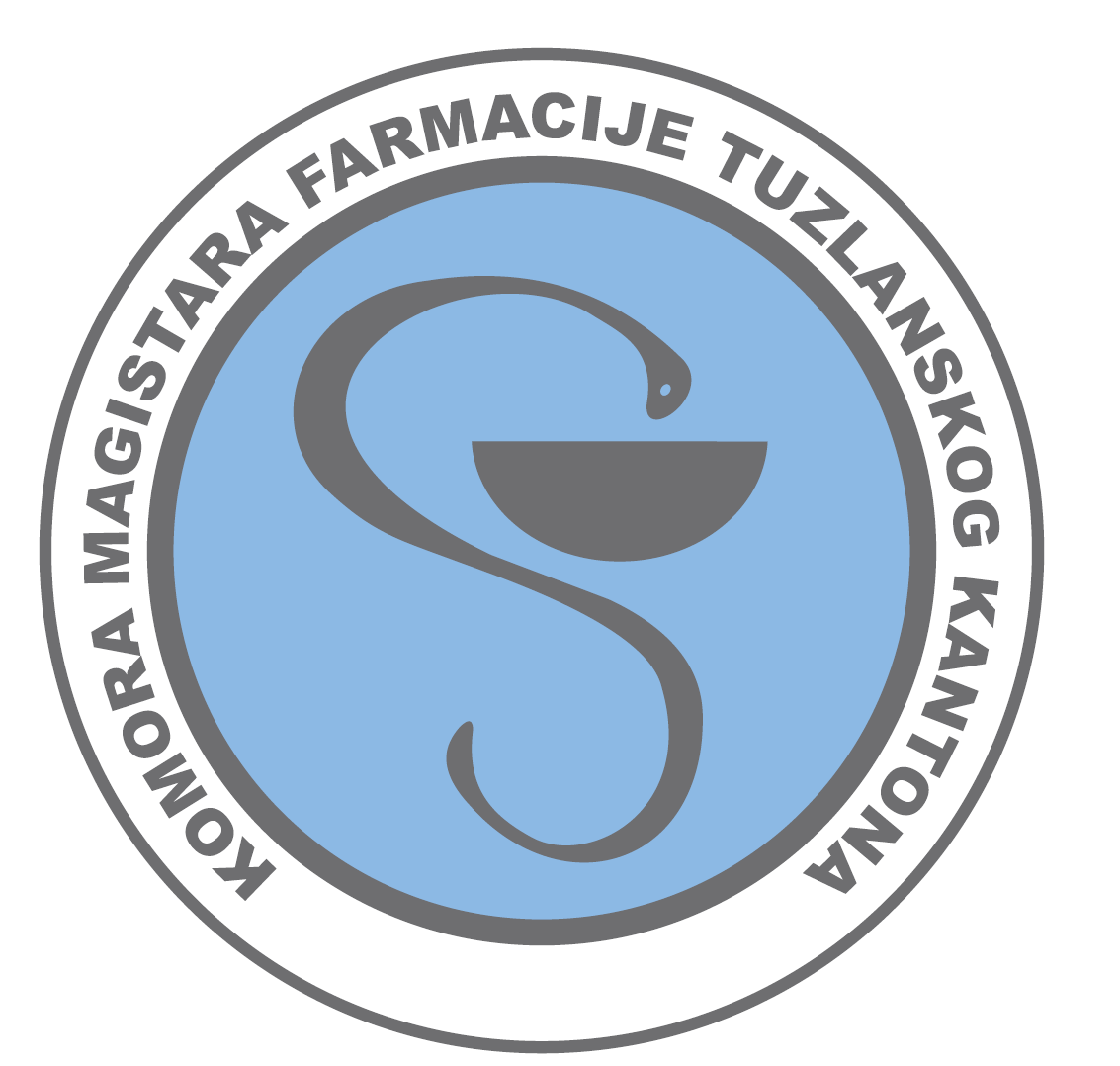 Svojeručni potpisImeIme ocaPrezimeDjevojačko prezimeMjesto i datum rođenjaJedinstveni matični broj (JMBG)Broj lične karteAdresa stanovanjaTelefone-mailNaziv ustanove u kojoj ste zaposleniNezaposlen/aMjesto i datumdiplomiranjaMjesto i datum položenogstručnog ispitaMjesto i datum položenogspecijalističkog ispitaMjesto i datum položenogsubspecijalističkog ispita